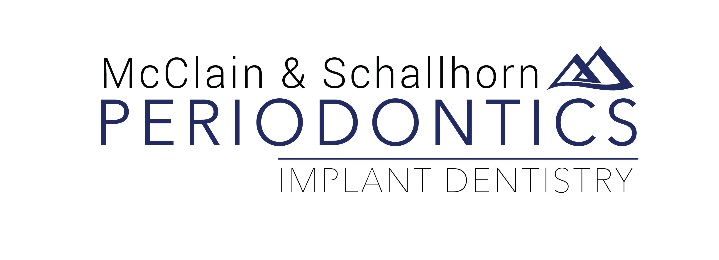 Release of RecordsDate:  ______________________To: _______________________________________________________________I ________________________________________hereby authorize you to transfer or make available to:    (Please print full name)_______________________________________________________________________________________________________________________________________________________________________________________________________________________________________________________________Records, x-rays, and reports relating to my case.____________________________________________________Signature of Patient (or parent)____________________________________________________WitnessPamela K. McClain, DDS    Diplomates, American Board of Periodontology   Rachel A. Schallhorn, DDS, MS11200 E. Mississippi Avenue ● Aurora, Colorado 80012-3202 ● (303) 696-7885 ● FAX (303) 696-1958 ● www.periocolorado.com